Závěrečná práce pro 5. ročník HN NA TÉMA:JÁ A MŮJ HUDEBNÍ NÁSTROJ Formát výkres A3- přepůlit na formát A4                                            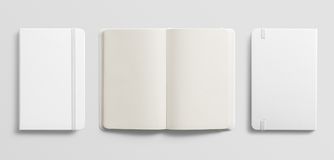 TITULNÍ STRANA - Závěrečná práce-jméno a příjmeníDVOJLIST:– zamysli se a popiš, jak jsem si vybral/a svůj nástroj- co mě baví hrát-kterou skladbu nebo skladatele mám ráda,  co se mi líbí, co bych chtěl/a do budoucna-co vím o svém nástroji-historie nástroje-můj nástroj, popis, fotografie,obrázek (dle vaší fantazie )-skladatel, který skládá pro můj nástroj-osobnost,interpret, který hraje na můj nástrojPráce prosím odevzdejte do  19.června. Předejte prosím svým učitelům hlavního oboru. Děkuji a moc se těším na vaše práce,které vystavím 